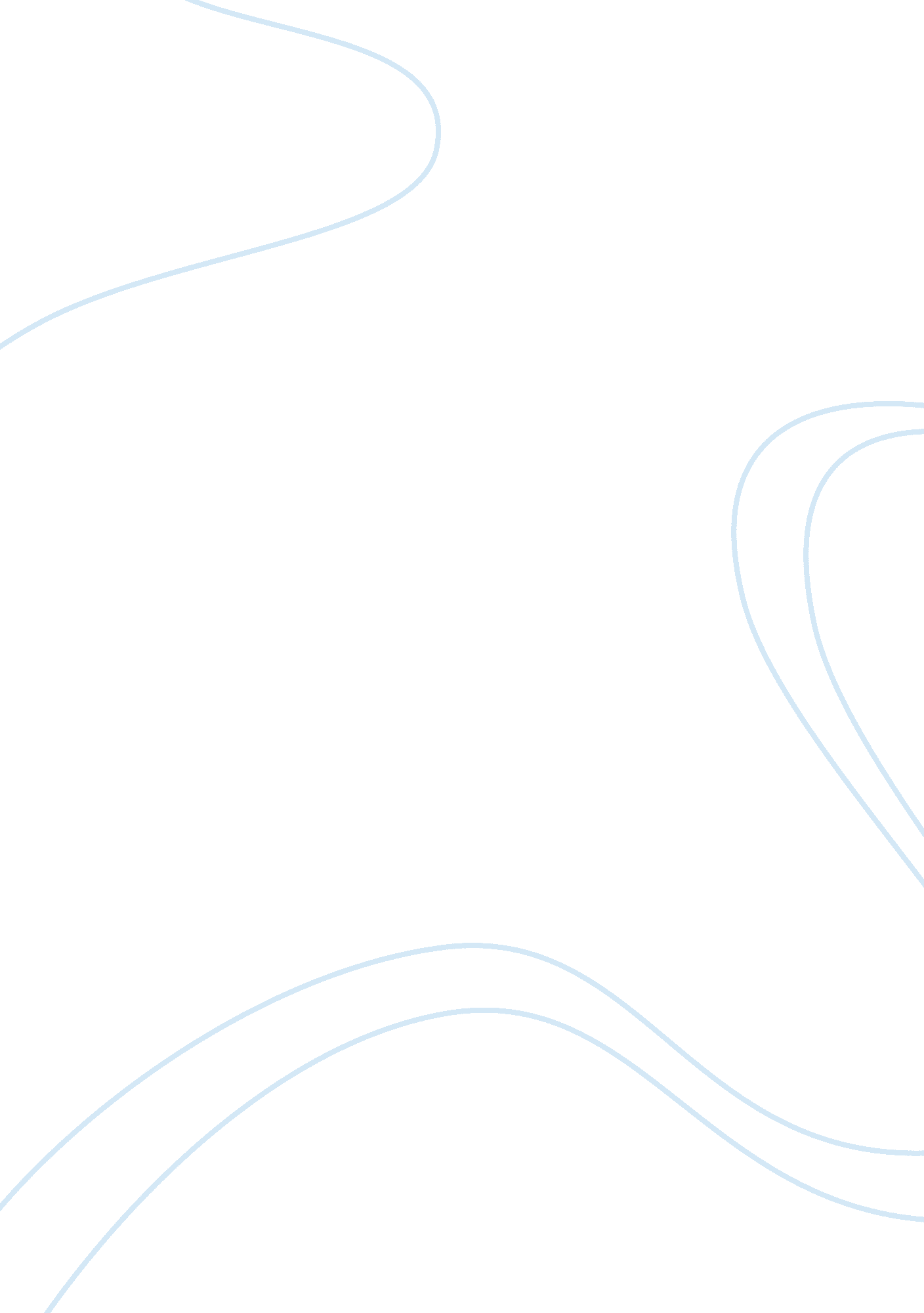 Good example of research paper on cleopatraFamily, Parents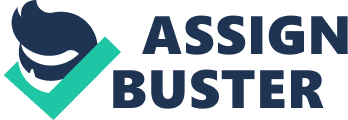 Cleopatra was the queen of Egypt, a symbol of beauty, intelligence, power, and bravery. Her romance, politics, and entire life have encountered many magical appeal that strongly captivated Egypt, Rome, and the world. The effect of her unique characteristics has been told in every generation that highly considered the style of art and fashion. Cleopatra was rich, cruel, and extremely appealing. She has made a history that fascinated the people during her time and today. People have found different inspirations in the fascinating characteristics of Cleopatra through the ages. Her influence as a person or a woman has demonstrated a great impact in today’s generation. Without her, the world would have been different and people would remain clueless of the significant events that had happened in the past. Queen Cleopatra was a famous person throughout the history of Egypt and no other queen in the ancient world carries the conspiracy she had. Most people, especially women of today’s generation have admired her as a leader and a woman of power and bravery. Her beauty and elegance have captured the souls of many artists. Cleopatra was a person of great importance in terms of culture, religion, and politics, and she has changed many perspectives of humanity with inspiration and admiration. 
The world has always been influenced greatly by Cleopatra’s unique characteristics. Her famous contributions in terms of culture, religion, and politics have been told and retold for years. Nobody has the power to resist the influence of Cleopatra’s ideas, public values, and principles that made her decide to do the things she thought were beneficial to her people. All the historical, contemporary, and immediate context explained everything about her as a leader and a woman. During her time, she was a strong leader who lives in a male-dominated world. She has made a lasting impact on history. Her leadership has distinguished her uniqueness from the other women of her time. Cleopatra was one of the pioneer influential leaders with greater power than other women leaders. She became the most significant figure in history; her leadership has influenced her people in Egypt and the entire world. Cleopatra has personally and wisely viewed the reputations of her father, Ptolemy Aulete. Her father’s reputation of wickedness, playfulness, wastefulness, unkindness, and sexual looseness became her huge reflection as a leader. It only implied that she was very intelligent because she has a clear view of the reality that she has been through together with her father. She has clearly observed or seen the negative effects of the self-interest of her father. She has been aware and always been wanted to act differently from his father. However, she has utilized the good traits of her father as her advantage. Cleopatra has lived a life independently and has started to decide the best for her and for her people. Consequently, she won the hearts of her followers by utilizing her wit and intelligence to connect effectively with others and to build her power. 
Cleopatra’s generosity has captured the sympathy of the Egyptians. For example, when she has decided to marry Julius Caesar, she has brought Egypt to Rome. She has never forgotten Egypt, her people and it have remained her priority. As a royalty, Cleopatra always had the confidence about her status and sexuality. She had an equal reverence to the Egyptian gods. In addition, she believed that she was the re-incarnation of the goddess of motherhood and fertility, Isis. Her cultural belief has shaped and defined her as a woman and most of all as a woman of principles. She had a divine status in Egypt that has made her more confident. Her confidence also shaped her to face the challenges with men in the position of authority. In addition, her confidence has provided her extreme sex-appeal to the powerful men. Cleopatra’s becoming has demonstrated her ability to transform with different pleasing fashion necessary. She never had put herself on a masculine façade to make reasons of her emotions and strengths. Instead, she portrayed her strength and intelligence through perseverance to equal a man. She had shown the true heart of an Egyptian woman that endures any cultural barriers. The entire world has seen her priority concerns for the people of Egypt. It entailed patronization of one’s belief and tradition. There was no entity that could ever change the heart of a true and generous heir of the royal Egypt, Cleopatra. For Cleopatra, her indulgence on the issues represented a pact that transcended the alliance between Rome and Egypt traditionally. 
In feminists view, Cleopatra was a figure beauty and power. Her ability to persuade strong men was her wit to move an entire territory. For example, she had penetrated the realm of Julius Caesar and Mark Antony and won their sympathy through her woman strength that weakened their fortresses. Her intelligence has understood the true meaning of her existence and elegance. She believed with the idea that, “ fertile hour that patiently waits winning the great man who personally knows how to utilize it” . She was much aware that her path to greatness depends on her ability to influence the world leaders like Caesar and Antony. Her beauty was her armor to restore the greatness of Egypt, to side with the Romans cleverly. The beauty and power of a woman can be a dangerous bait to destruct a solemn strategy of a man. Cleopatra has inspired women of today to stand firm and to fight for equality. Her courage has shown a distinct power that a woman can become a leader. She has influenced every woman to strongly perform her duty in the society. The elegance and intelligence of women can change the world for a better place to share equal treatment and power. 
Queen Cleopatra had modeled Rome, Egypt, and the world with courage and spirit. She has proven that women have the ability to stimulate trouble, to raise strong army, and to show triumph. Her characteristics have been her strength because she was raised in the tradition of independent queens. Her strategies were admirable because she had only one option left to fight for her throne with all her strengths she could. Her only motivation was to fight for her people and brought victory to Egypt. In addition, her bravery was exceptional because her way to help her people was to sacrifice herself. However, she never regretted her actions when she became a mother of her children. The love of a mother had exceeded the limitation of her ability; she was stronger when he had her treasures, her children. She has done everything for the victory of the entire Egypt, she had shown genuine love to all who believed with her leadership. 
Cleopatra died by her own hand and was defeated; however, she has accomplished many things through her beauty, intelligence, power, and bravery. She has reversed the contemporary path of power in Egypt and has wrought new positions in the world. She has established monarchy for her children and has consorted the most significant man. Cleopatra’s battle for her people has never had put in vain. She was honored by her people for her unselfish contributions for her leadership and bravery. She was a woman of exceptional strength who has done her part to protect the entire Egypt. Above all, Cleopatra has valued her independence, her intelligence, and her power as a woman and a leader. She has always been an inspiration to those who believed that beauty, courage and bravery of women were effective to visualize victory for the entire territory. She was indeed an influence to the people of Egypt and in the world. Works Cited Bush, Kristie. Shakespeare’s Queens: the rule of the female within a Patriarchal society. 2007. Web. 15 December 2014. . 
Lindsay Harold, Kerri Anton, Kristen Duca, Cate Henefin. " The Influence of Context on the Leadership of Cleopatra ." ULR. n. d. Web. 16 December 2014. . 
Queen Cleopatra of Egypt. 2008. Web. 15 December 2014. . 